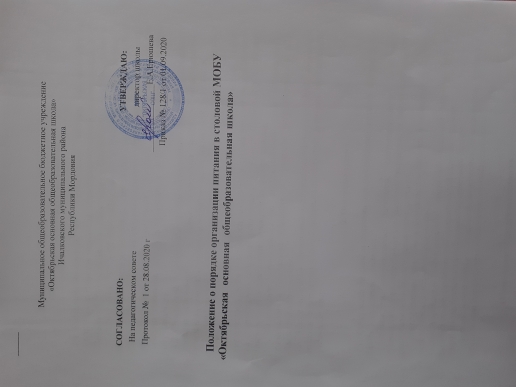 Положение о порядке организации питания в столовой МОБУ«Октябрьская основная общеобразовательнаяшкола»ОбщееположенияНастоящееположение  опорядкеорганизации  питания  учащихся  вМОБУ«Октябрьская основнаяобщеобразовательнаяшкола»(далее—"Положение")разработано в соответствии с Законом Российской Федерации от 29.12.2012 года №273-ФЗ"ОбобразованиевРоссийскойФедерации»",Санитарно-эпидемиологическимиправиламиинормативамиСанПиН2.3/2.4.3590-20"Санитарно-эпидемиологическиетребованиякорганизацииобщественногопитаниянаселения"Уставомшколыинаправленона совершенствованиесистемы организациии улучшениякачества питанияобучающихся.Положениеустанавливаетпорядокорганизациигорячегорациональногопитанияобучающихсявшколе,определяетосновныеорганизационныепринципы,правилаитребованиякорганизациипитанияобучающихся.ДействиенастоящегоПоложенияраспространяетсянавсехобучающихсявшколе.Настоящее Положение является локальным нормативнымактом, регламентирующимдеятельностьшколы по вопросампитания, рассматривается на родительскомсобрании,принимается на Совете Школы и утверждается (либо вводится в действие) приказомдиректорашколы.Положение принимается на неопределённыйсрок. Изменения и дополнениякПоложениюпринимаютсявпорядке,предусмотренномп.1.6.НастоящегоПоложения.ПослепринятияПоложения(илиизмененийи дополненийотдельныхпунктов,иразделов)вновойредакциипредыдущаяредакцияавтоматическиутрачиваетсилу.Основныезадачи.Основнымицелямиизадачамиприорганизациипитания обучающихсявМОБУ«ОктябрьскаяООШ»является:обеспечение обучающихся питанием,соответствующим возрастнымфизиологическимпотребностямв пищевых веществах и энергии, принципамрациональногоисбалансированногопитания;гарантированное качество и безопасностьпитания и пищевых продуктов, используемыхдляприготовленияблюд;предупреждение (профилактика) средиобучающихсяинфекционныхи неинфекционныхзаболеваний,связанныхсфакторомпитания;пропагандапринциповполноценногоиздоровогопитания;использование бюджетныхсредств, выделяемыхна организацию питания,в"соответствиистребованиямидействующегозаконодательства;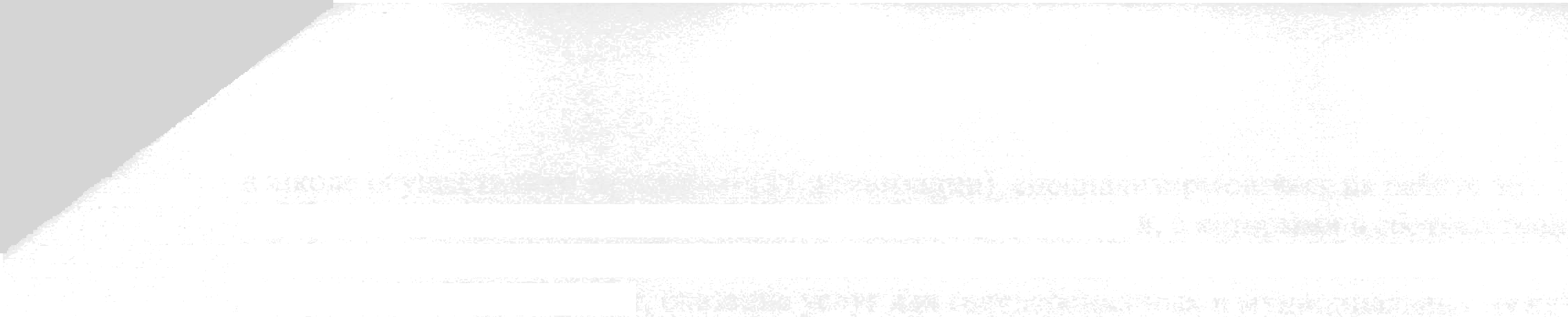 Дляорганизациипитанияобучающихсяиспользуютсяспециальныепомещения(пищеблок),соответствующиетребованиямсанитарно-гигиеническихнорм иправилпоследующимнаправлениям:соответствиечислапосадочныеместстоловойустановленнымнормам;обеспеченность технологическимоборудованием,техническоесостояниекоторогосоответствуетустановленнымтребованиям;наличиепищеблока,подсобныхпомещенийдляхраненияпродуктов;обеспеченностькухоннойистоловойпосудой,столовымиприборамивнеобходимомколичествеивсоответствиистребованиямиСанПиНа;наличиевытяжногооборудования,егоработоспособность;соответствиеинымтребованиямдействующихсанитарныхнорм иправилвРоссийскойФедерации.Впищеблокепостояннодолжнынаходиться:заявкинапитание,журналучетафактическойпосещаемостиобучающихся;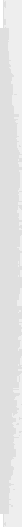 Журналбракеражапищевыхпродуктовипродовольственногосырья;журнал проведениявитаминизациитретьихисладкихблюд;журналучетатемпературногорежимахолодильногооборудования;ведомостьконтролярационапитания(формы учетнойдокументациипищеблока—приложение№13 к СанПиН 2.3/2.4.3590-20 "Санитарно-эпидемиологические требования корганизацииобщественногопитаниянаселения");копиипримерного10-дневногоменюежедневныеменю,технологическиекартынаприготовляемые блюда;приходныедокументынапищевуюпродукцию,документы,подтверждающиекачествопоступающей пищевой продукции (накладные, сертификаты соответствия, удостоверениякачества,документыветеринарно-санитарнойэкспертизыидр.);книгаотзывовипредложений.3.4 Администрацияшколы совместно с класснымируководителями осуществляеторганизационнуюиразъяснительнуюработусобучающимисяиродителями(законнымипредставителями) с целью организациигорячего питания обучающихся на бесплатнойоснове.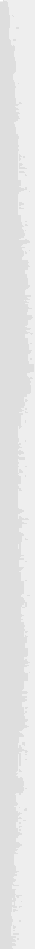 Администрацияшколы обеспечиваетпринятие организационно-управленческихрешений,направленных на обеспечениегорячимпитаниемобучающихся,принциповисанитарно-гигиеническихосновздоровогопитания,ведениеконсультационнойиразъяснительнойработысродителями(законнымипредставителями)обучающихся.Режим питания в школе определяетсяна основанииСанПиН2.3/2.4.3590-20"Санитарно-эпидемиологические требования к организации общественногопитаниянаселения"(приложение№9)Питаниевшколеорганизуетсянаосноверазрабатываемогорационапитанияипримерного десятидневного меню, разработанного в соответствиис рекомендуемойформойсоставленияпримерногоменюипищевойценностиприготовляемыхблюд(приложениеN8к СанПиН2.3/2.4.3590-20"Санитарно-эпидемиологические требованиякорганизацииобщественногопитаниянаселения").ПримерноеменюутверждаетсядиректоромшколыОбслуживаниегорячимпитаниемобучающихсяосуществляетсяштатнымисотрудникамишколы, прошедшими предварительный (при поступлении на работу) ипериодическиймедицинскиеосмотрывустановленномпорядке,имеющимиличнуюмедицинскуюкнижкуустановленногообразца.Поставкупищевыхпродуктовипродовольственногосырьядляорганизациипитанияв школе осуществляютпредприятия (организации), специализирующиеся на работе попоставкампродуктовпитаниявобразовательныеучреждения,скоторымивсоответствиис Федеральным законом от 21.07.2005 года №94-ФЗ "О размещениязаказов на поставкитоваров,выполнениеработ,оказаниеуслугдлягосударственныхимуниципальных«нужд"заключаетсядоговор.На поставку продуктовпитания договор заключаетсянепосредственно школой.Поставщики должны иметь соответствующую материально-техническуюбазу,специализированные транспортные средства, квалифицированные кадры. Обеспечиватьпоставкупродукции,соответствующейпокачествутребованиямгосударственныхстандартовииныхнормативныхдокументов.Гигиеническиепоказателипищевойценностипродовольственногосырьяипищевыхпродуктов, используемыхв питании обучающихся, должны соответствовать СанПиН2.3/2.4.3590-20"Санитарно-эпидемиологические требованиякорганизацииобщественногопитаниянаселения"Директор школы, завхоз являются ответственными лицами за организациюиполному охвата обучающихсягорячимпитанием.Приказом директора юколы из числа административныхили педагогическихработниковназначаетсялицо,ответственноезаорганизациюпитаниянатекущийучебныйгод. Ответственныйза организацию питания в образовательном учреждении осуществляетконтрольза:организациейработы классныхруководителейс обучающимися класса и родителями повопросугорячегопитанияв школе;посещениемстоловойобучающимися,учетомколичествафактическиотпущенныхзавтраковиобедов;санитарноесостояниемпищеблокаиобеденногозала.Ответственностьзаорганизациюпитанияклассногоколлективавобразовательномучреждениинесетклассныйруководитель,который:обеспечиваеторганизованноепосещениестоловойобучающимисякласса;контролируетвопросохватаобучающихсяклассаорганизованныхгорячимпитанием;организуетсистематическуюработусродителямиповопросунеобходимостигорячегоПИТАНИЯШКОЛЬНИКОВ;Дляобучающихся1-9классоворганизуетсяпитаниеодинразвдень.Контрольиучетденежныхсредств,выделяемыхнаорганизациюпитания,осуществляетзавхозшколы.Порядокорганизациипитанияобучающихсявшколе.Для обучающихся1-4 классов,для детей из малообеспеченныхсемей5-9классоворганизуетсябесплатноепитание засчетбюджетныхсредств.Дляостальныхучащихся5-9классоворганизованноодноразовоепитаниезасчетродительскойплаты.Для обеспечения бесплатнымпитанием обучающихсяв общеобразовательныхорганизацияхиз малообеспеченных семей, родитель (законный представитель) (далее -заявитель)подаетвобразовательнуюорганизациюследующиедокументы:заявлениеобобеспечениибесплатныепитаниемобучающегося(далее-заявление)впроизвольнойформе;справкуопризнаниисемьи,вкоторойпроживаетобучающийся,малоимущих(далее-справка).-Расчетсреднедушевогодоходасемьи,длярешениявопросаопризнанииеемалоимущейспоследующейвыдачейсправкидляпредоставлениябесплатногопитанияобучающимсявобразовательнойорганизацииосуществляетсяГосударственнымказеннымучреждением«Социальная защита населения по Ичалковскомурайону Республики Мордовия» по местужительствалибопребываниязаявителя.Ежедневныеменюрационовпитаниясогласовываетсясдиректоромюколы,менюсуказаниемсведенийобобъемахблюдинаименованийкулинарныхизделийвывешиваются	обеденном	зале.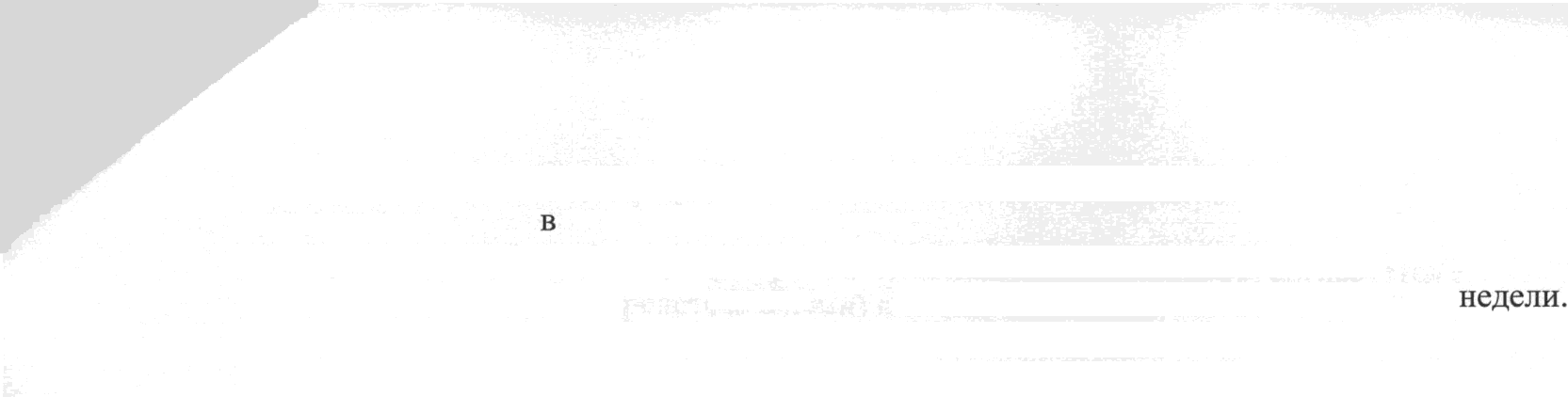 Столовая школыосуществляетпроизводственную деятельностьв режимеодносменной	работы	школы	и	пятидневной	учебнойОтпускгорячегопитанияобучающихсяорганизуетсяпоклассахпапеременахпродолжительностью 20 минут. В школе режим предоставления питания обучающихсяутверждаетсяприказом	директора	школы ежегодно.Ответственный дежурныйпошколе обеспечиваетсопровождениеобучающихсякласснымируководителями,педагогамивпомещениестоловой.Сопровождающиеклассныеруководители,педагогиобеспечиваютсоблюдениережимапосещениястоловой.Общественныйпорядок и содействуютработникам столовой u организации питания,контролируют	личную	гигиенуобучающихся	передедой.Организацииобслуживанияобучающихсягорячимпитаниемосуществляется путемпредварительного	закрытиястолов.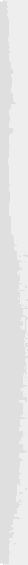 Проверкукачествапищевыхпродуктови продовольственного сырья, готовойкулинарной продукции, соблюдениерецептур и технологических режимов осуществляетбракеражнаякомиссия в составе: ответственногоза организацию питании, повара,  директора.Состав комиссии на текущий учебныйгод утверждается приказом директора школы. Результаты проверок заносятся вбракеражныежурналы (журнал бракеража пищевых продуктов и продовольственногосьрья,журналбракеражаготовойкулинарнойпродукции).Ответственныйзаорганизациюпитаниявобразовательномучрежденииосуществляетконтрольза:организациейработы классныхруководителейсобучающимисяклассаиродителямиповопросугорячего	питаниявюколе,-посещениемстоловойобучающимися.учетом	количества	фактически	отпущенныхобедов;санитарнымсостоянием	пищеблока	иобеденногозала.-проверяет	ассортиментпоступающих	продуктов	питания,	меню.-своевременносовместносклассными руководителямиведетучётотсутствующихобучающихся,получающихбесплатное	питание.-осуществляетконтроль соблюденияграфикаотпускапитанияобучающимся,предварительногонакрытия(сервировки)столов;-принимаетмерыпообеспечению	соблюдениясанитарно-гигиеническогорежима.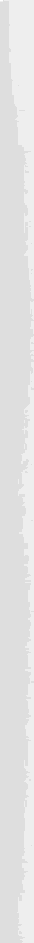 Организацияпредоставления ежедневногобесплатногодвухразовогопитанияобучающихсясOB3ввиденаборапищевыхпродуктов(сухогопайка)ОрганизацияпредоставляетежедневнобесплатноедвухразовоепитаниеобучающимсясOB3 ввиде наборапищевыхпродуктов(сухогопайка).Ежедневное бесплатное двухразовоепитание предоставляется в виде набора пищевыхпродуктов(сухогопайка)втечениеучебногогода(заисключениемканикулярногопериода).Наборпищевыхпродуктов(сухойпаек)предоставляетсяпо заявлениюродителей(законныхпредставителей)наимяруководителяобразовательнойорганизациивтечениеучебного года с момента возникновенияправа на получение ежедневного бесплатногодвухразовогопитанияввиденаборапищевыхпродуктов(сухогопайка).Формазаявленияпроизвольная.Решениеопредоставлениинаборапищевыхпродуктов(сухойпаек)принимаетсяНа основаниизаявленияродителей(законные представителей) директор юколы издаетприказоборганизациипитанияобучающихся,получающихобразованиенадому,в томчислесиспользованиемдистанционныхтехнологий.Переченьинормыпредоставленияпродуктов,входящихвсоставбесплатногодвухразовогопитания в виде сухогопайка, должны соответствовать среднесуточнымнаборам продуктов, определеннымв приложение J'fв7 к СанПиН 2.3/2.4.3590-20"Санитарно-эпидемиологическиетребованиякорганизацииобщественногопитаниянаселения"Питаниеобучающихся в форме предоставления набора пищевых продуктов (сухихпайков)осуществляетсянасоответствующуюсуммусредствбюджета,предоставленныхнаоказаниеданноймерысоциальнойподдержки.Порядокучетапопредставлениюбесплатногодвухразовогопитанияввиденаборапищевыхпродуктов(сухогопайка)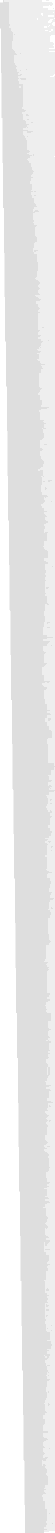 Приказом по общеобразовательной организацииназначаютсяответственныезапредставлениеежедневного бесплатного двухразового питания в виде набора пищевых продуктов (сухогопайка) обучающимся с OB3, получающимиобразование на дому.втомчислесиспользованиемдистанционныхтехнологий.Ответственныепроверяютколичество,ассортиментикачествонаборапищевыхпродуктов(cyxoгoпайка).Предоставленияобучающимся бесплатного двухразовогопитания в виде наборапищевыхпродуктов(cyxoгoпайка)отражаетсявтабелеучета,формакоторогоутверждаетсяприказомдиректорашколы.6.4ОтветственныезапредоставлениеобучающимсясOB3наборапищевыхпродуктов(cyxoroпайка)систематическипроверяютведениетабеляучета,фактическоеегопредоставление.6.5.Позаявлениюродителей,детисOB3,которыепосещаютшколупоиндивидуальномуплану,обеспечиваютсягорячимпитаниемвшколе.В этомслучаесухойпаекнарукиневыдается.Контрольорганизациигорячегопитаниявшколе.Контроль организациипитания , соблюдениясанитарно-эпидемиологических норм иправил, качества поступающегосырья и готовой продукции, реализуемыхв школе ,осуществляетсяорганамиРоспотребнадзора.Контрольцелевогоиспользованиябюджетныхсредств,выделяемыхнапитаниевобразовательномучреждении,осуществляетсярайоннымотделомобразования.Текущийконтроль организациипитанияшкольников в учрежденииосуществляютспециальносозданная комиссияпо контролюорганизации питанияи родительскийконтроль,состоящийизчленовродительскогокомитеташколы.Составкомиссиипоконтролюорганизациипитаниявшколеутверждается